Formule e teoremi utili per il cerchio abbinato ai poligoni














il raggio cade sempre perpendicolare alla tangente per un  punto della circonferenza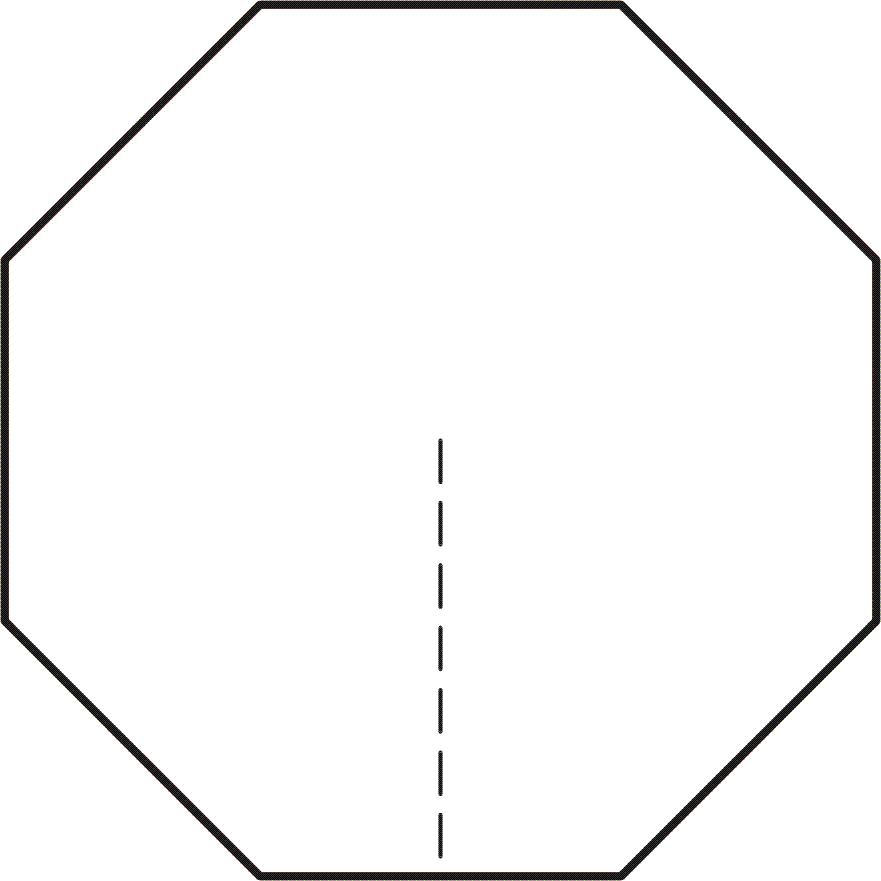 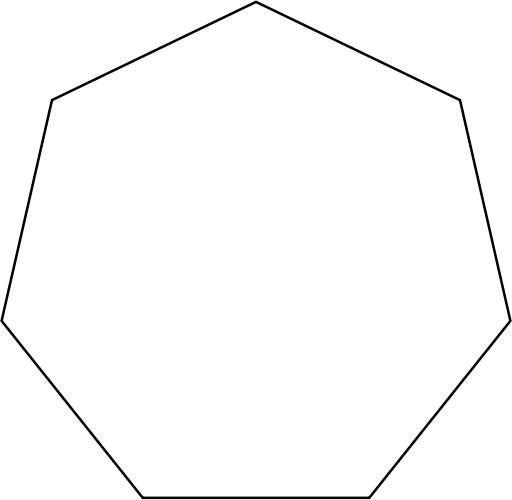 r         P ( C )tra Circonferenza ( C ) e lunghezza arco ( l a )   area cerchio ( A C )                                             area settore  ( A s ) angolo giro (  360 ° )  e angolo al centro ( α °) c’ è proporzionalità diretta360 °   :    α °   =   C   :   l a    =    A C   :   A s


l’ angolo alla circonferenza ( γ° )che guarda un arco (  l  ) è sempre la metà dell’ angolo al centro ( α °) che guarda lo stesso arcoα ° =  2 x γ°i poligoni inscritti e circoscritti sono collegati al cerchio in vario modo, ma bisogna sempre domandarci cos’ è il raggio per loro . . . . . . .dal teorema di Pitagora ricorda queste due formule:d =  l  x     2                     h =  -----   x    3


